KİLİT SORULARSorulara önyargılı bakma!Sınavların içeriğine baktığımızda değişkenlik gösterse de;% 10 Çok zor%20 Zor%40 Normal%20 Kolay%10 Çok Kolayolur. Bu durumda her akademik seviyedeki öğrencinin yapabileceği sorular vardır aslında.Deneme sınavları provadır!Deneme sınavları ile eksik olduğumuz konuları sınavda baş etmek zorunda kaldığımız fizyolojik ve psikolojik davranışlarımızı keşfederiz. Girdiğimiz her deneme sınavla baş edebilmek için yeni stratejiler oluşturabileceğimiz bir fırsattır.Yanlışlara ve boşlara da dikkat!Denemelerde ve sınavlarda yanlış yaptığımız veya boş bıraktığımız her soru bizim için çok önemli bir geribildirimdir. Böylelikle hangi konuda ya da konunun hangi kısmında bilgi ve pratik eksikliğimiz olduğunu anlar ve yanlışlarımızdan öğrenmiş oluruz. Bu nedenle yanlışlarımızın ve boşlarımızın mutlaka çözülüp anlaşılması gerekmektedir.Kendine güven!Ne Yapmamalı?Sesli okumak, Dudak kıpırdatarak okumaya çalışmakOkunan her ifadenin altını çizmekSoruyla inatlaşmakSınav sabahı fizyolojik ihtiyaçlarınızı karşılamakta hassas davranın!Kahvaltı gününe hazırlık için çok önemli bir öğündür. Kahvaltı yapmayı alışkanlık haline getirip sınav sabahı mutlaka kahvaltı yapılmalı.Sınavı başaracağınızı kendinize telkin edin. Sınav başlamadan önce, tuvalet, su gibi ihtiyaçlarınızı karşılayın.Başarısız olmaktan korkmayın. Korku başarıyı azaltır.Teste başlamadan önce o bölüme ait açıklamaları okuyun!Soruyu dikkatlice okuyun!Esas olanın bildiklerinizi yakalamaktır. Bir iki tekrarla anlayamadığınız soruyu bırakın Bildiklerinizi tam yaptıktan sonra atladığınız sorulara bakın. Deneme sınavları moralinizi bozmasın!Tüm seçenekleri okuyun. 	Kodlamalarınızı sayfa sayfa yahut soru soru yapınız. En sona baırakmayınız.Sınava başlamadan önce sayfalara hızla göz atın!Sınav kağıdını kontrol ederek olası bir aksiliği önceden saptayarak gerekli işlemlerin yapılmasını sağlamak için sınav başladığında ilk olarak sayfa ve soru sayılarını kontrol etmekte fayda var.Cevap olamayacak seçenekleri eleyin.Kendine güvendiğin konularda bol soru çözZayıf olduklarında eksik gider.Öğretmenlerini iyi değerlendir.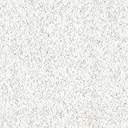 